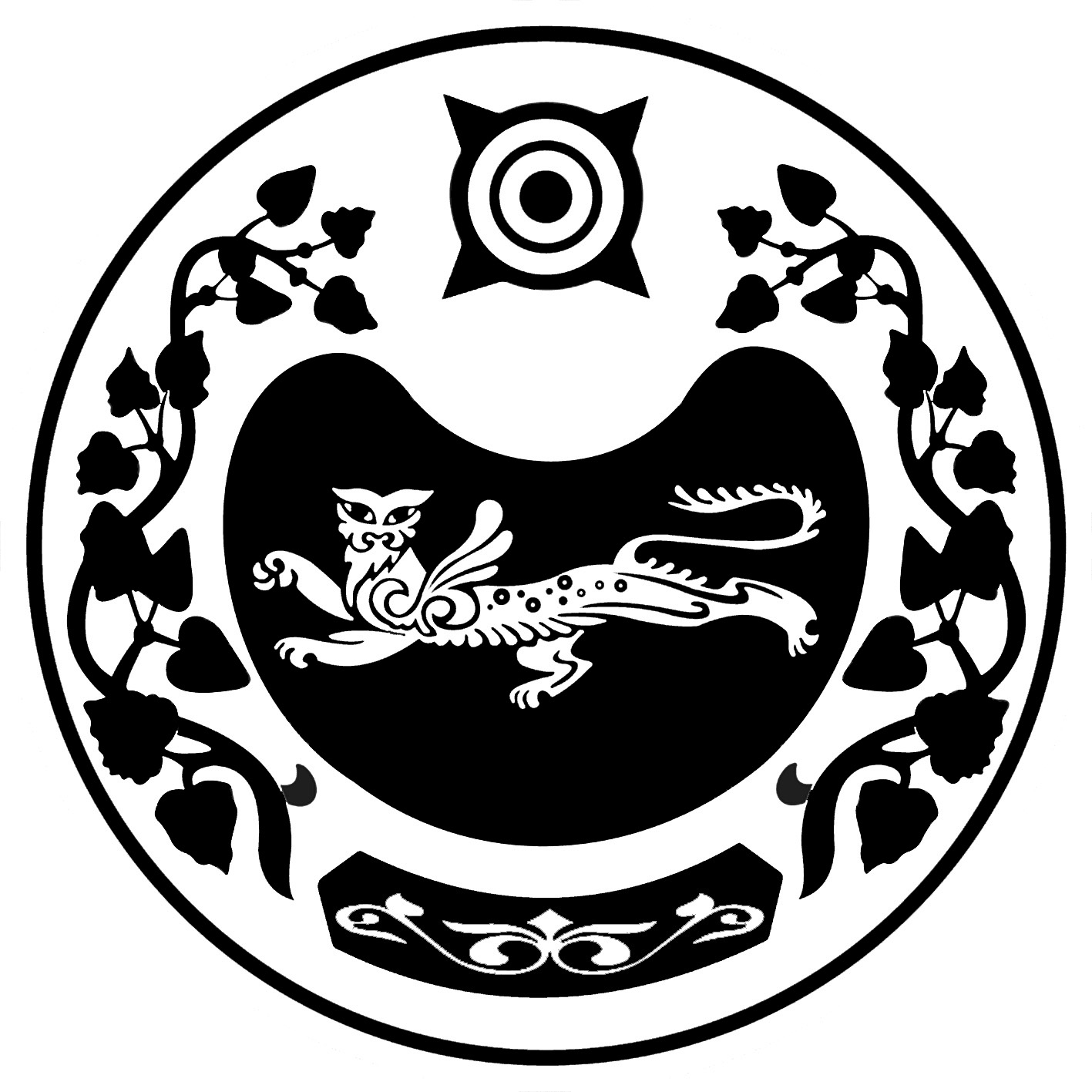 П О С Т А Н О В Л Е Н И Е  от  27.09.2012г.	     №228-1-пс.КалининоОб исполнении бюджетамуниципального образования Калининский сельсовет Усть-Абаканского района Республики Хакасия за 1 квартал 2012 года	Руководствуясь ст.241, п.5 ст.264 Бюджетного кодекса Российской Федерации (в редакции Федерального закона от 24.07.2008г. № 161-ФЗ), п.5       статья 59 Устава муниципального образования Калининского сельсовета Усть-Абаканского района Республики Хакасия,ПОСТАНОВЛЯЮ:1.Утвердить отчет об исполнении бюджета муниципального образования Калининский сельсовет Усть-Абаканского района Республики Хакасия за 1 квартал 2012 года по доходам в сумме  3358,6 тыс.руб. (приложение №1).2.Утвердить отчет об исполнении бюджета муниципального образования Калининский сельсовет Усть-Абаканского района Республики Хакасия за 1 квартал 2012 года по расходам в сумме 2406,2  тыс.руб. (приложение №2,3).3.По источникам дефицита бюджета муниципального образования Калининский сельсовет Усть-Абаканского района Республики Хакасия за 1 квартал 2012 года (приложение № 4).4.Направить настоящее постановление для ознакомления и принятия к сведению на очередную сессию Совета депутатов Калининского сельсовета.5.Настоящее постановление вступает в силу со дня его обнародования.Глава Калининского сельсовета                                                  А.И.Демин       Приложение 2  к постановлению главыКалининского сельсовета                                                    «Об утверждении отчета об исполнении бюджета    муниципального образования  Калининский сельсовет                                                                            Усть-Абаканского  района Республики Хакасия                                                                              за 1 квартал 2012 года»                                                                                                        от 27.09.2012г. № 228-1-п                                                                                                                                                                    Распределение бюджетных ассигнований по разделам и подразделам, целевым статьям и видам расходов классификации расходов бюджета муниципального образования Калининский сельсовет Усть-Абаканского района Республики Хакасияза 1 квартал 2012 года                                                                                                                                        Приложение 3                                          постановлению главы   Калининского сельсовета                                                   «Об утверждении отчета об исполнении бюджета    муниципального образования  Калининский сельсовет                                                                            Усть-Абаканского  района Республики Хакасия                                                                              за 1 квартал 2012 года»       от 27.09. 2012г. № 228-1-пВедомственная  структура расходов бюджетамуниципального образования Калининский сельсоветУсть-Абаканского района Республики Хакасияза 1 квартал 2012 года (тыс. рублей)   Приложение № 4                                   к постановлению главы   Калининского сельсовета                                                   «Об утверждении отчета об исполнении бюджета    муниципального образования  Калининский сельсовет                                                                            Усть-Абаканского  района Республики Хакасия                                                                              за 1 квартал 2012 года»от 27.09.2012г. № 228-1-пИсполнение бюджета муниципального образования Калининский сельсовет Усть-Абаканского района Республики Хакасия по источникам финансирования дефицита бюджета за 1 квартал 2012 годруб.РОССИЯ ФЕДЕРАЦИЯЗЫХАКАС РЕСПУБЛИКААFБАН ПИЛТIРI  АЙMAATAЗOБА ПИЛТIРI ААЛ  ЧÖБIHIҢYCTAF ПACTAAРОССИЙСКАЯ ФЕДЕРАЦИЯРЕСПУБЛИКА ХАКАСИЯУСТЬ-АБАКАНСКИЙ РАЙОН	       АДМИНИСТРАЦИЯКАЛИНИНСКОГО СЕЛЬСОВЕТА           Приложение 1           Приложение 1           Приложение 1           Приложение 1    к постановлению главы    к постановлению главы    к постановлению главы    к постановлению главы    к постановлению главы Калининского сельсовета Калининского сельсовета Калининского сельсовета Калининского сельсовета Калининского сельсовета                       «Об утверждении отчета об исполнении бюджета                                                                               муниципального образования  Калининский сельсовет                                                                                Усть-Абаканского  района Республики Хакасия                                                                                 за 1 квартал 2012 года»                       «Об утверждении отчета об исполнении бюджета                                                                               муниципального образования  Калининский сельсовет                                                                                Усть-Абаканского  района Республики Хакасия                                                                                 за 1 квартал 2012 года»                       «Об утверждении отчета об исполнении бюджета                                                                               муниципального образования  Калининский сельсовет                                                                                Усть-Абаканского  района Республики Хакасия                                                                                 за 1 квартал 2012 года»                       «Об утверждении отчета об исполнении бюджета                                                                               муниципального образования  Калининский сельсовет                                                                                Усть-Абаканского  района Республики Хакасия                                                                                 за 1 квартал 2012 года»                       «Об утверждении отчета об исполнении бюджета                                                                               муниципального образования  Калининский сельсовет                                                                                Усть-Абаканского  района Республики Хакасия                                                                                 за 1 квартал 2012 года»                       «Об утверждении отчета об исполнении бюджета                                                                               муниципального образования  Калининский сельсовет                                                                                Усть-Абаканского  района Республики Хакасия                                                                                 за 1 квартал 2012 года»                       «Об утверждении отчета об исполнении бюджета                                                                               муниципального образования  Калининский сельсовет                                                                                Усть-Абаканского  района Республики Хакасия                                                                                 за 1 квартал 2012 года»                       «Об утверждении отчета об исполнении бюджета                                                                               муниципального образования  Калининский сельсовет                                                                                Усть-Абаканского  района Республики Хакасия                                                                                 за 1 квартал 2012 года»                       «Об утверждении отчета об исполнении бюджета                                                                               муниципального образования  Калининский сельсовет                                                                                Усть-Абаканского  района Республики Хакасия                                                                                 за 1 квартал 2012 года»                       «Об утверждении отчета об исполнении бюджета                                                                               муниципального образования  Калининский сельсовет                                                                                Усть-Абаканского  района Республики Хакасия                                                                                 за 1 квартал 2012 года»                                                                                от  27.09.2012 г. № 228-1-п                                                                                 от  27.09.2012 г. № 228-1-п                                                                                 от  27.09.2012 г. № 228-1-п                                                                                 от  27.09.2012 г. № 228-1-п                                                                                 от  27.09.2012 г. № 228-1-п                                                                                 от  27.09.2012 г. № 228-1-п                                                                                 от  27.09.2012 г. № 228-1-п                                                                                 от  27.09.2012 г. № 228-1-п                                                                                 от  27.09.2012 г. № 228-1-п                                                                                 от  27.09.2012 г. № 228-1-п ДОХОДЫДОХОДЫДОХОДЫ бюджета муниципального образования Калининский сельсовет  бюджета муниципального образования Калининский сельсовет  бюджета муниципального образования Калининский сельсовет  бюджета муниципального образования Калининский сельсовет  бюджета муниципального образования Калининский сельсовет  бюджета муниципального образования Калининский сельсовет Усть-Абаканского района Республики Хакасия Усть-Абаканского района Республики Хакасия Усть-Абаканского района Республики Хакасия Усть-Абаканского района Республики Хакасия       поступившие за 1 квартал 2012 год      поступившие за 1 квартал 2012 год      поступившие за 1 квартал 2012 год      поступившие за 1 квартал 2012 год      поступившие за 1 квартал 2012 годКод бюджетной классификации Код бюджетной классификации Наименование доходов План на 2012г.План на 2012г.Сумма                                   на 01.04.2012 г.Сумма                                   на 01.04.2012 г.испол-нение в %испол-нение в %испол-нение в %испол-нение в %000 1 00 00000 00 0000 000000 1 00 00000 00 0000 000НАЛОГОВЫЕ И НЕНАЛОГОВЫЕ ДОХОДЫ2 948 200,002 948 200,00981 996,63981 996,6333,333,3000 1 01 00000 00 0000 000000 1 01 00000 00 0000 000НАЛОГИ НА ПРИБЫЛЬ, ДОХОДЫ663 300,00663 300,00151 056,66151 056,6622,822,8000 1 01 02000 01 0000 110000 1 01 02000 01 0000 110НАЛОГ НА ДОХОДЫ ФИЗИЧЕСКИХ ЛИЦ663 300,00663 300,00151 056,66151 056,6622,822,8000 1 01 02010 01 0000 110000 1 01 02010 01 0000 110Налог на доходы физических лиц с доходов, источником которых является налоговый агент, за исключением доходов, в отношении которых исчисление и уплата налога осуществляются в соответствии со статьями 227, 227.1 и 228 Налогового кодекса Российской Федерации660 000,00660 000,00146 514,20146 514,2022,2022,20000 1 01 02020 01 0000 110000 1 01 02020 01 0000 110Налог на доходы физических лиц, полученных от осуществления деятельности физическими лицами, зарегистрированными в качестве индивидуальных предпринимателей, нотариусов, занимающихся частной практикой, адвокатов, учредивших адвокатские кабинеты, и дугих лиц, занимающихся частной практикой, в соответствии со статьей 227 Налоговог кодекса Российской Федерации3 300,003 300,004 443,784 443,78134,60134,60000 1 01 02030 01 0000 110000 1 01 02030 01 0000 110Налог на доходы физических лиц с доходов, полученных физическими лицами в соответствии со статьей 228 Налогового кодекса Российской Федерации0,000,0098,6898,68000 1 05 03000 01 0000 110000 1 05 03000 01 0000 110Единый сельскохозяйственный налог2 200,002 200,00191,64191,648,78,7000 1 05 03010 01 0000 110000 1 05 03010 01 0000 110Единый сельскохозяйственный налог2 170,002 170,00187,25187,258,58,5000 1 05 03020 01 0000 110000 1 05 03020 01 0000 110Единый сельскохозяйственный налог за налоговые периоды истекшие до 1 января 2011 года)30,0030,004,394,3914,614,6000 1 06 00000 00 0000 000000 1 06 00000 00 0000 000НАЛОГИ НА ИМУЩЕСТВО1 407 000,001 407 000,00197 334,05197 334,051414000 1 06 01000 00 0000 110000 1 06 01000 00 0000 110Налог на имущество физических лиц297 000,00297 000,002 485,092 485,090,840,84000 1 06 01030 10 0000 110000 1 06 01030 10 0000 110Налог на имущество физических лиц, взимаемый по ставкам, применяемым  к объектам налогообложения, расположенным в границах поселений297 000,00297 000,002 485,092 485,090,840,84000 1 06 06000 00 0000 110000 1 06 06000 00 0000 110Земельный налог1 110 000,001 110 000,00194 848,96194 848,9617,517,5000 1 06 06010 00 0000 110000 1 06 06010 00 0000 110Земельный налог, взимаемый по ставкам, установленным в соответствии с подпунктом 1 пункта 1 статьи 394 Налогового кодекса Российской Федерации780 000,00780 000,0088 340,5888 340,5811,311,3000 1 06 06013 10 0000 110000 1 06 06013 10 0000 110Земельный налог, взимаемый по ставкам, установленным в соответствии с подпунктом 1 пункта 1 статьи 394 Налогового кодекса Российской Федерации и применяемым к объектам налогообложения, расположенным в границах поселений 780 000,00780 000,0088 340,5888 340,5811,311,3000 1 06 06020 00 0000 110000 1 06 06020 00 0000 110Земельный налог, взимаемый по ставкам, установленным в соответствии с подпунктом 2 пункта 1 статьи 394 Налогового кодекса Российской Федерации330 000,00330 000,00106 508,38106 508,3832,332,3000 1 06 06023 10 0000 110000 1 06 06023 10 0000 110Земельный налог, взимаемый по ставкам, установленным в соответствии с подпунктом 2 пункта 1 статьи 394 Налогового кодекса Российской Федерации и применяемым к объектам налогообложения, расположенным в границах поселений330 000,00330 000,00106 508,38106 508,3832,332,3000 1 08 00000 00 0000 000000 1 08 00000 00 0000 000ГОСУДАРСТВЕННАЯ ПОШЛИНА5 500,005 500,004 120,004 120,0074,974,9000 1 08 04000 01 0000 110000 1 08 04000 01 0000 110Государственная пошлина за совершение нотариальных действий (за исключением действий, совершаемых консульскими учреждениями) 5 500,005 500,004 120,004 120,0074,974,9000 1 08 04020 01 0000 110000 1 08 04020 01 0000 110Государственная пошлина за совершение нотариальных действий должностными лицами органов местного самоуправления, уполномоченныи в соответствии с законодательнми актами Российской Федерации на совершение нотариальных действий 5 500,005 500,004 120,004 120,0074,974,9000 1 09 00000 00 0000 000000 1 09 00000 00 0000 000ЗАДОЛЖЕННОСТЬ И ПЕРЕРАСЧЕТЫ ПО ОТМЕНЕННЫМ НАЛОГАМ И СБОРАМ И ДРУГИМ ОБЯЗАТЕЛЬНЫМ ПЛАТЕЖАМ В БЮДЖЕТ84 700,0084 700,0014 764,6814 764,6817,417,4000 1 09 04000 00 0000 110000 1 09 04000 00 0000 110Налоги на имущество84 700,0084 700,0014 764,6814 764,6817,417,4000 1 09 04050 00 0000 110000 1 09 04050 00 0000 110Земельный налог (по обязательствам, возникшим до 1 января 2006 года)84 700,0084 700,0014 764,6814 764,6817,417,4000 1 09 04053 10 0000 110000 1 09 04053 10 0000 110Земельный налог (по обязательствам, возникшим до 1 января 2006 года), мобилизуемый на территориях поселений84 700,0084 700,0014 764,6814 764,68000 1 11 00000 00 0000 000000 1 11 00000 00 0000 000ДОХОДЫ ОТ ИСПОЛЬЗОВАНИЯ ИМУЩЕСТВА, НАХОДЯЩЕГОСЯ В ГОСУДАРСТВЕННОЙ И МУНИЦИПАЛЬНОЙ СОБСТВЕНННОСТИ605 000,00605 000,00581 023,95581 023,9596,0496,04000 1 11 05000 00 0000 120000 1 11 05000 00 0000 120Доходы, получаемые в виде арендной либо иной платы за передачу в возмездное пользование государственного и муниципального имущества (за исключением имущества бюджетных и автономных учреждений, а также имушества государственных и муниципальных унитарных предприятий, в том числе казенных)605 000,00605 000,00581 023,95581 023,9596,0496,04000 1 11 05010 00 0000 120000 1 11 05010 00 0000 120Доходы, получаемые в виде арендной платы за земельные участки, государственная собственность на которые не разграничена, а также средства от продажи права на заключение договоров аренды указанных земельных участков605 000,00605 000,00581 023,95581 023,9596,0496,04000 1 11 05013 10 0000 120000 1 11 05013 10 0000 120Доходы, получаемые в виде арендной платы за земельные участки, государственная собственность на которые не разграничена и которые расположены в границах поселений, а также  средства от продажи права на заключение договоров аренды указанных земельных участков605 000,00605 000,00581 023,95581 023,9596,0496,04000 1 13 00000 00 0000 000000 1 13 00000 00 0000 000ДОХОДЫ ОТ ОКАЗАНИЯ ПЛАТНЫХ УСЛУГ(РАБОТ) И КОМПЕНСАЦИИ ЗАТРАТ ГОСУДАРСТВА44 000,0044 000,009 000,009 000,0020,4520,45000 1 13 01000 00 0000 130000 1 13 01000 00 0000 130Доходы от оказания платных услуг (работ)44 000,0044 000,009 000,009 000,0020,4520,45000 1 13 01995 10 0000 130000 1 13 01995 10 0000 130Прочие доходы от оказания платных услуг (работ) получателями средств бюджетов поселений44 000,0044 000,009 000,009 000,0020,4520,45000 1 14 00000 00 0000 000000 1 14 00000 00 0000 000ДОХОДЫ ОТ ПРОДАЖИ МАТЕРИАЛЬНЫХ И НЕМАТЕРИАЛЬНЫХ АКТИВОВ136 500,00136 500,0024 305,6524 305,6517,8117,81000 1 14 06000 00 0000 430000 1 14 06000 00 0000 430Доходы от продажи земельных участков, находящихся в государственной и муниципальной собственности (за исключением земельных участков бюджетных и автономных учреждений)136 500,00136 500,0024 305,6524 305,6517,8117,81000 1 14 06010 00 0000 430000 1 14 06010 00 0000 430Доходы от продажи земельных участков,государственная собственность на которые не разграничена136 500,00136 500,0024 305,6524 305,6517,8117,81000 1 14 06013 10 0000 430000 1 14 06013 10 0000 430Доходы от продажи земельных участков,государственная собственность на которые не разграничена и которые расположены в границах поселений136 500,00136 500,0024 305,6524 305,6517,8117,81000 1 17 01050 10 0000 180000 1 17 01050 10 0000 180Невыясненные поступления, зачисляемые в бюджеты поселенийНевыясненные поступления, зачисляемые в бюджеты поселенийНевыясненные поступления, зачисляемые в бюджеты поселений200,00200,00000 2 00 00000 00 0000 000 000 2 00 00000 00 0000 000 БЕЗВОЗМЕЗДНЫЕ ПОСТУПЛЕНИЯ8 986 700,008 986 700,002 376 600,002 376 600,0026,4526,45000 2 02 00000 00 0000 000000 2 02 00000 00 0000 000БЕЗВОЗМЕЗДНЫЕ ПОСТУПЛЕНИЯ ОТ ДРУГИХ БЮДЖЕТОВ БЮДЖЕТНОЙ СИСИТЕМЫ РОССИЙСКОЙ ФЕДЕРАЦИИ8 986 700,008 986 700,002 376 600,002 376 600,0026,4526,45000 2 02 01000 00 0000 151000 2 02 01000 00 0000 151ДОТАЦИИ БЮДЖЕТАМ СУБЪЕКТОВ РОССИЙСКОЙ ФЕДЕРАЦИИ И МУНИЦИПАЛЬНЫХ ОБРАЗОВАНИЙ8 813 000,008 813 000,002 202 900,002 202 900,002525000 2 02 01001 00 0000 151000 2 02 01001 00 0000 151Дотации на выравнивание  бюджетной обеспеченности8 813 000,008 813 000,002 202 900,002 202 900,002525000 2 02 01001 10 0000 151000 2 02 01001 10 0000 151Дотации бюджетам поселений на выравнивание  бюджетной обеспеченности8 813 000,008 813 000,002 202 900,002 202 900,002525000 2 02 03000 00 0000 151000 2 02 03000 00 0000 151СУБВЕНЦИИ БЮДЖЕТАМ СУБЪЕКТОВ РОССИЙСКОЙ ФЕДЕРАЦИИ И МУНИЦИПАЛЬНЫХ ОБРАЗОВАНИЙ173 700,00173 700,00173 700,00173 700,00100100000 2 02 03015 00 0000 151000 2 02 03015 00 0000 151Субвенции  бюджетам  на осуществление  первичного воинского учета на территориях, где отсутствуют военные комиссариаты173 700,00173 700,00173 700,00173 700,00100100000 2 02 03015 10 0000 151000 2 02 03015 10 0000 151Субвенции бюджетам поселений на осуществление  первичного воинского учета на территориях, где отсутствуют военные комиссариаты173 700,00173 700,00173 700,00173 700,00100100000 2 02 04000 00 0000 151000 2 02 04000 00 0000 151ИНЫЕ МЕЖБЮДЖЕТНЫЕ ТРАНСФЕРТЫ0,000,000,000,00000 8 50 00000 00 0000 000000 8 50 00000 00 0000 000ВСЕГО ДОХОДОВ11 934 900,0011 934 900,003 358 596,633 358 596,6328,1428,14НаименованиеРзПРЦСРВРСумма на 2012годАВГДЕОбщегосударственные вопросы01410805,99Функционирование высшего должностного лица субъекта Российской Федерации и органа местного самоуправления0102162714,36Руководство и управление в сфере установленных функций01020020000162714,36Глава местного самоуправления01020020300162714,36Выполнение функций органами местной администрации01020020300500162714,36Функционирование Правительства Российской Федерации, высших органов исполнительной власти субъектов Российской Федерации, местных администраций0104248091,63Руководство и управление в сфере установленных функций органов местного самоуправления 01040020000248091,63Выполнение функций местного самоуправления01040020400500248091,63НАЦИОНАЛЬНАЯ ОБОРОНА0235238,99Мобилизационная и вневойсковая подготовка020335238,99Руководство и управление в сфере установленных функций самоуправления0203001000035238,99Осуществление первичного воинского учёта на территориях, где отсутствуют военные комиссариаты0203001360035238,99Расходы за счет средств федерального бюджета0203001360087235238,99НАЦИОНАЛЬНАЯ ЭКОНОМИКА04300031,26Другие вопросы в области национальной экономики0412300031,26Реализация государственных функций, связанных с государственным управлением04120920000300031,26Обеспечение деятельности подведомственных учреждений04120929900300031,26Прочие расходы04120929900013300031,26Жилищно-коммунальное хозяйство05401865,05Благоустройство05036000000401865,05Уличное освещение05036000100209661,37Выполнение функций органами местного самоуправления05036000100500209661,37Строительство и содержание автодорог и инженерных сооружений на них в границах поселений в рамках благоустройства05036000200175009,00Выполнение функций органами местного самоуправления05036000200500175009,00 Прочие мероприятия по благоустройству городских округов и поселений0503600050017194,68 Выполнение функций органами местного самоуправления0503600050050017194,68Культура, кинематография 081227241,10Культура0801962284,86Дворцы и дома культуры, другие учреждения культуры и средства массовой информации08014400000962284,86Обеспечение деятельности подведомственных  учреждений08014409900962284,86Обеспечение деятельности казенных учреждений08014409900671962284,86Другие вопросы в области культуры, кинематографии0804264956,24Учебно-методические кабинеты, централизованные бухгалтерии, группы хозяйственного обслуживания, учебные фильмотеки, межшкольные учебно-производственные комбинаты, логопедические пункты08044520000264956,24Обеспечение деятельности подведомственных учреждений08044529900264956,24Прочие расходы08044529900013264956,24Социальная политика1031005,54Пенсионное обеспечение100131005,54Доплаты к пенсиям, дополнительное пенсионное обеспечение1001491000031005,54Доплата к пенсиям государственных служащих субъектов Российской Федерации и муниципальных служащих1001491010031005,54Доплата к пенсиям муниципальных служащих1001491010099231005,54Итого:2406187,93Наименование показателяМин-воРзПрЦСРВРСумма Общегосударственные вопросы00401410,8Функционирование высшего должностного лица субъекта РФ и муниципального образования0040102162,7Руководство и управление в сфере установленных функций органов государственной власти субъектов РФ и органов местного самоуправления00401020020000162,7Глава муниципального образования00401      020020300162,7Выполнение функций органами местного самоуправления00401020020300500162,7Функционирование Правительства РФ, высших исполнительных органов государственной власти субъектов РФ, местных администраций0040104248,1Руководство и управление в сфере установленных  функций00401      040020400248,1Выполнение функций органами местного самоуправления00401040020400500248,1Национальная оборона0040235,2Мобилизационная и вневойсковая  подготовка004020335,2Осуществление первичного воинского учета на территориях, где отсутствуют военные комиссариаты0040203001360035,2Расходы за счет средств федерального бюджета0040203001360087235,2Национальная экономика 00404300,0Другие вопросы в области  национальной экономики0040412300,0Реализация государственных  функций связанных с государственным управлением00404120929900300,0Прочие расходы00404120929900013300,0Жилищно-коммунальное хозяйство00405401,9Благоустройство0040503401,9Уличное освещение00405036000100209,7Выполнение функций органами местного самоуправления00405036000100500209,7Строительство и содержание автодорог и  инженерных сооружений на них в границах поселений в рамках благоустройства00405036000200175,0Выполнение функций органами местного самоуправления6000200500175,0Прочие мероприятия по благоустройству поселений0040503600050017,2Выполнение функций органами местного самоуправления0040503600050050017,2Культура, кинематография004081227,3Культура0040801962,3Дворцы и дома культуры00408014400000962,3Обеспечение деятельности подведомственных учреждений00408014409900962,3Обеспечение деятельности казенных учреждений00408014409900671962,3Другие вопросы в области культуры, кинематографии0040804265,0Учебно-методические кабинеты, централизованные бухгалтерии, группы хозяйственного обслуживания, учебные фильмотеки, межшкольные учебно-производственные комбинаты, логопедические пункты00408044520000265,0Обеспечение деятельности подведомственных учреждений00408044529900265,0Прочие расходы00408044529900013265,0Социальная политика0041031,0Пенсионное обеспечение004100131,0Доплаты к пенсиям, дополнительное пенсионное обеспечение0041001491000031,0Доплаты к пенсиям государственных служащих субъектов Российской Федерации и муниципальных служащих0041001491010031,0Доплаты к пенсиям муниципальных служащих0041001491010099231,0ВСЕГО РАСХОДОВ :2406,2Код бюджетной классификациинаименованиеСумма на 2012 годИсполнено за 1 квартал 2012 года% исполнения004 01 05 00 00 00 0000 000Изменение остатков средств на счетах по учету средств бюджета187900,00952408,70004 01 05 02 00 00 0000 500Увеличение остатков средств бюджетов11934900,003358596,6328,1%004 01 05 02 01 00 0000 510Увеличение прочих остатков средств бюджетов11934900,003358596,6328,1%004 01 05 02 01 05 0000 510Увеличение прочих остатков денежных средств бюджета поселения11934900,003358596,6328,1%004 01 05 02 00 00 0000 600Уменьшение остатков средств бюджета12122800,002406187,9319,8%004 01 05 02 01 00 0000 610Уменьшение прочих остатков средств бюджета12122800,002406187,9319,8%004 01 05 02 01 05 0000 610Уменьшение прочих остатков денежных средств бюджета поселения12122800,002406187,9319,8%Всего источников финансирования187900,00952408,70